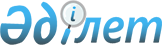 О внесении дополнений в постановление Правительства Республики Казахстан от 20 июля 2010 года № 745 "Об утверждении реестра государственных услуг, оказываемых физическим и юридическим лицам"
					
			Утративший силу
			
			
		
					Постановление Правительства Республики Казахстан от 27 марта 2013 года № 283. Утратило силу постановлением Правительства Республики Казахстан от 18 сентября 2013 года № 983

      Сноска. Утратило силу постановлением Правительства РК от 18.09.2013 № 983 (вводится в действие со дня первого официального опубликования).      Правительство Республики Казахстан ПОСТАНОВЛЯЕТ:



      1. Внести в постановление Правительства Республики Казахстан от 20 июля 2010 года № 745 «Об утверждении реестра государственных услуг, оказываемых физическим и юридическим лицам» (САПП Республики Казахстан, 2010 г., № 44, ст. 401) следующие дополнения:



      реестр государственных услуг, оказываемых физическим и юридическим лицам, утвержденный указанным постановлением:



      дополнить строками, порядковые номера 255-1, 353-1, 353-2, 353-3, 353-4, 353-5 и 472-1, следующего содержания:«                                                                  »;«                                                                  »;«                                                                  »;

      2. Настоящее постановление вводится в действие со дня первого официального опубликования.      Премьер-Министр

      Республики Казахстан                       С. Ахметов
					© 2012. РГП на ПХВ «Институт законодательства и правовой информации Республики Казахстан» Министерства юстиции Республики Казахстан
				255-1Разрешение на вывоз

геологической информации

через Государственную

границу Республики

Казахстан в пределах

территории Таможенного

союзаФизические и

юридические лицаМИНТМИНТТерриториальные

подразделения МИНТВ

бумажном

виде

(разрешение)353-1Принятие предварительных

решений относительно

определения страны

происхождения товара при

применении

преференциального и

непреференциального

режимовФизические и

юридические

лицаМФМФКомитет

таможенного

контроля МФВ

бумажном

виде

(решение)353-2Принятие предварительных

решений по классификации

товаровФизические и

юридические

лицаМФМФКомитет

таможенного

контроля МФВ

бумажном

виде

(решение)353-3Подтверждение о наличии

излишне (ошибочно)

уплаченных сумм

таможенных пошлин,

налогов и таможенных

сборовФизические и

юридические

лицаМФМФДепартаменты

таможенного

контроля и

таможниВ

бумажном

виде

(подтверждение)353-4Выдача акта сверки

расчетов по таможенным

пошлинам, налогам,

таможенным сборам и

пенямФизические и

юридические

лицаМФМФДепартаменты

таможенного

контроля и

таможниВ

бумажном

виде (акт

сверки)353-5Выдача решения о

классификации товара в

несобранном или

разобранном виде, в том

числе в некомплектном

или незавершенном виде,

ввоз которого

предполагается

различными партиями в

течение определенного

периода времениЮридические

лицаМФМФКомитет

таможенного

контроля МФВ

бумажном

виде

(решение)472-1Выдача разрешений на

производство взрывных

работ или работ с

взрывчатыми материаламиЮридические

лицаМЧСМЧСТерриториальные

подразделения

МЧСВ

бумажном

виде

(разрешение)